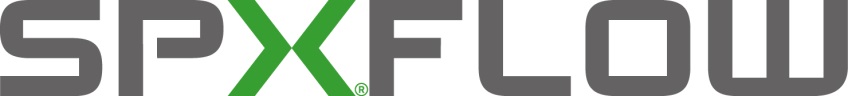 TRAINING SEMINAR REGISTRATION FORM
EMAIL TO: Chasity.Kerley@spxflow.com
Phone No. 815-873-3355

Company Name:	_____________________________________________________Address: 		_____________________________________________________
			_____________________________________________________Phone Number:	____________________		PO#	_____________________Fax Number:	____________________
Names of Attendees:
(Limit 6 per session)	_______________________    ______________________________			_______________________    ______________________________			_______________________    ______________________________Seminar Date: 	(1st Choice)	____________________	mm/dd/yyyy
	(2nd Choice)	____________________	mm/dd/yyyy
	(3rd Choice)	____________________	mm/dd/yyyy


SPX District Manager:	_____________________________________________________
